                     LAVALLEE                                                   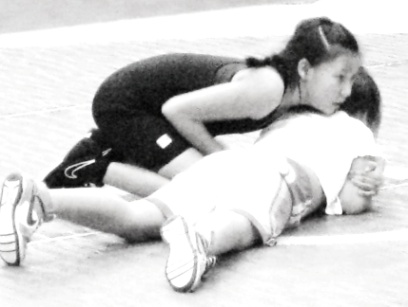 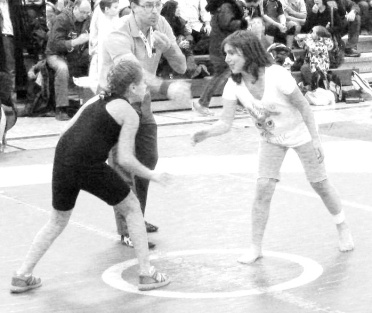 COMMUNITY WRESTLING CLUB     Boys									Girls Mondays 5:45 -6:45 pm and Thursdays 5:45 – 6;45 pmOctober to December – Session 1January to March Session 2At Lavallee School Gym505 St. Anne’s Rd.Session 1 Registration Monday, Oct. 5 at 5:45 pm Cost $75.00Session 2 Registration Monday Jan. 4 at 5:45 pm Cost $75.00Parent/Guardian must attend first class to sign registration forms.                                             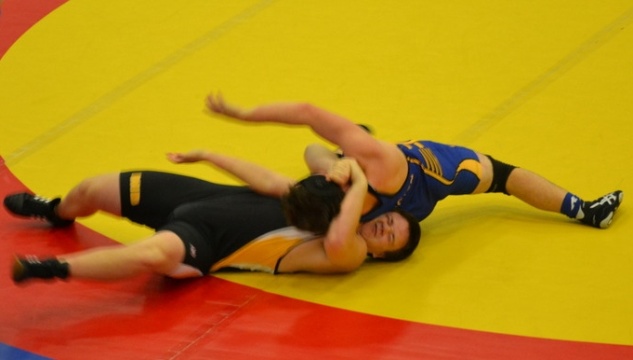 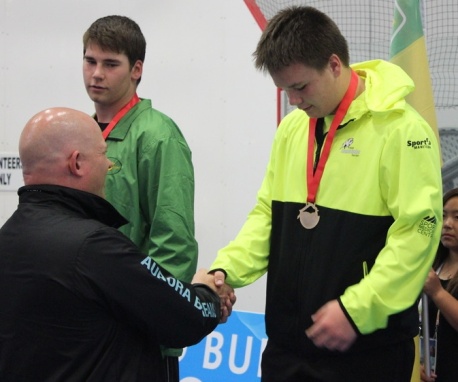 Lavallee wrestler Michael Hickey wins gold for Team Manitoba at the 2015 Western Canada Summer Games in Fort McMurray, ABFreestyle wrestling (Olympic style) is taught in a safe fun environment.Coaches: Mokhtar Hakimi, Shoja Hakimi, Duane Buhler, Kara Diakow. All coaches NCCP trained.All participants must be members of the Manitoba Amateur Wrestling Association. MAWA  Non-competitive Membership fee is included in club fees. Additional MAWA fee for Competitive athletes. Make cheques payable to Lavallee Community Wrestling Club.Contact: lavalleewrestling@hotmail.com for more details.